The project was inspected on 5/20/2015 noting that the project could be accepted pending the following items:Material CertificationCompletion of punch list items (done on 6/11/2015)DDOT has prepared and reviewed all of these items as well as the final invoice.  The project is ok to close out.District of Columbia 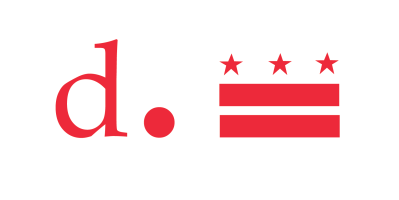 		Department of TransportationFinal AcceptanceDistrict of Columbia 		Department of TransportationFinal AcceptanceDistrict of Columbia 		Department of TransportationFinal AcceptanceDistrict of Columbia 		Department of TransportationFinal AcceptanceINSPECTION OVERVIEW                                                                                                                        (Section 1)INSPECTION OVERVIEW                                                                                                                        (Section 1)INSPECTION OVERVIEW                                                                                                                        (Section 1)INSPECTION OVERVIEW                                                                                                                        (Section 1)Inspection Made By:XX, DDOTInspection Made By:XX, DDOTIn Company With:In Company With:Inspection Date:5/20/2015Report Date:6/25/2015Administered By:DDOTProject Oversight:DelegatedReport Number:Final AcceptanceConstruction Engineering and Inspection (CEI):YesFindings:YesNumber of Findings:4PROJECT LOCATION                                                                                                                               (Section 2)PROJECT LOCATION                                                                                                                               (Section 2)PROJECT LOCATION                                                                                                                               (Section 2)PROJECT LOCATION                                                                                                                               (Section 2)State:District of ColumbiaWard:7Quadrant:NERoute:XXPROJECT DETAILS                                                                                                                                   (Section 3)PROJECT DETAILS                                                                                                                                   (Section 3)PROJECT DETAILS                                                                                                                                   (Section 3)PROJECT DETAILS                                                                                                                                   (Section 3)FAP Number:XXXXXXXState Project Number:  XXXXXXState Project Number:  XXXXXXContract Number:  Contract Number:  XXXX-XXXX-X-XXXXXXXX-XXXX-X-XXXXProject Description:Project Description:XXXXContractor:Contractor:XXXXAward Date:XX/XX/XXXXCompletion Date: (original contact)XX/XX/XXXXDate Work Began (NTP):XX/XX/XXXXCompletion Date: (current, including any post-award changes)XX/XX/XXXXPROJECT PROGRESS                                                                                                                              (Section 4)PROJECT PROGRESS                                                                                                                              (Section 4)PROJECT PROGRESS                                                                                                                              (Section 4)PROJECT PROGRESS                                                                                                                              (Section 4)Contract Amount: (in original contract)$.00Contract Amount: (include change orders & supplemental agreements)$.00Percent Time:100%Percent Complete:100%Quality of Work:SatisfactoryProgress of Work:SatisfactoryTYPE OF INSPECTION (Select All That Apply)                                                                                   (Section 5)TYPE OF INSPECTION (Select All That Apply)                                                                                   (Section 5)TYPE OF INSPECTION (Select All That Apply)                                                                                   (Section 5)TYPE OF INSPECTION (Select All That Apply)                                                                                   (Section 5)Contract Administration:XCivil Rights:Materials:Work Zone:Billings:Construction Quality:Environmental:Pre-Construction Meeting:PURPOSE & OBSERVATIONS                                                                                                            (Section 6)Purpose of Inspection:   Project CloseoutWork Complete:  AllWork in Progress:  NoneSUMMARY OF FINDINGS                                                                                                                   (Section 7)All work, including punch list items, have been completed and re-inspected as of XX/XX/XXXX.REPORT DETAILS & ATTACHMENTS                                                                                                (Section 8)Print Name:Signature:                                                                                                           Date Signed: